Emotional Banking – Trace Paper Lite Image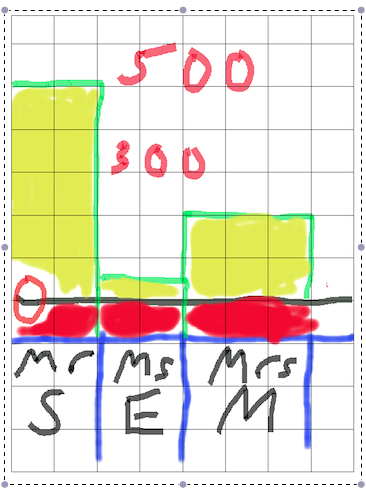 